Pielikums Nr.2Līgumam par pirmsinkubācijas atbalstasaņemšanu Nr. BIZIN – I – 20__/__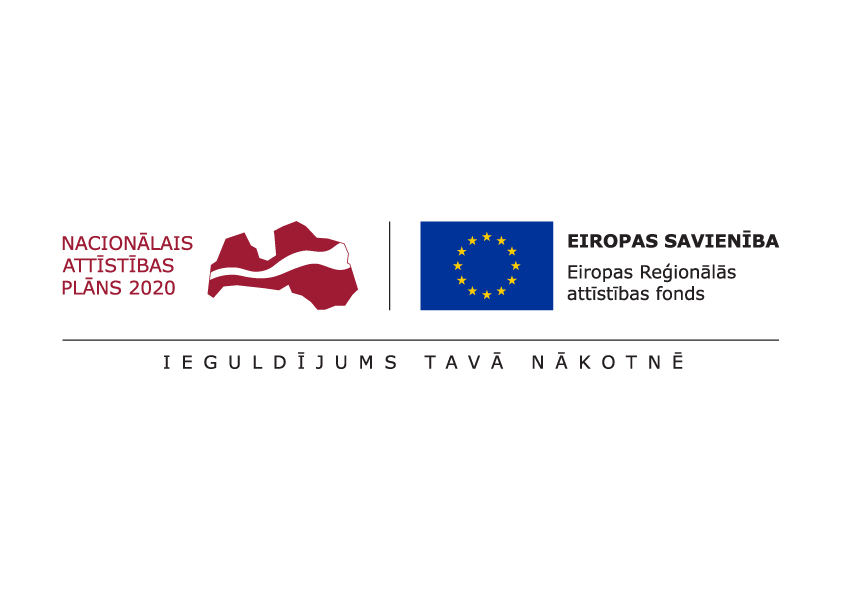 Pirmsinkubācijas progresa pārskats(fiziskai personai, kura nav komersants)Progresa pārskats jāiesniedz 10 (desmit) darba dienu laikā pēc pirmsinkubācijas atbalsta sniegšanas perioda beigām. Pārskats jāaizpilda latviešu valodā un datorrakstā.Parakstot šo pārskatu, apliecinu, ka visa šajā pārskatā un tā pielikumos norādītā informācija ir pilnīga un patiesa.INFORMĀCIJA PAR DALĪBNIEKUINFORMĀCIJA PAR DALĪBNIEKUINFORMĀCIJA PAR DALĪBNIEKUNr.Norādāmā informācijaNorādāmā informācija1.1.Vārds, uzvārds1.2.Personas kods1.3.Biznesa inkubators1.4.Pārskata periodsdd.mm.gggg – dd.mm.ggggMĒRĶU IZPILDES PROGRESSvārds, uzvārdsamatsparakstsdatums